
UNIWERSYTET KAZIMIERZA WIELKIEGO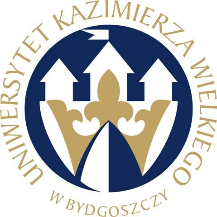 W BYDGOSZCZYul. Chodkiewicza 30, 85 – 064 Bydgoszcz, tel. 052 341 91 00 fax. 052 360 82 06NIP 5542647568 REGON 340057695www.ukw.edu.plUKW/DZP-282-ZO-66/2023						           Bydgoszcz, dn. 19.10.2023 r.OGŁOSZENIEO WYBORZE NAJKRZYSTNIEJSZEJ OFERTY   		 Uniwersytet Kazimierza Wielkiego w Bydgoszczy z siedzibą przy ul. Chodkiewicza 30, 85-064 Bydgoszcz informuje, że w wyniku przeprowadzonego postępowania w trybie Zapytania Ofertowego                                                Nr UKW/DZP-282-ZO-66/2023 pn. „Usługa cateringowa na potrzeby XII Bydgoskiego Festiwalu Nauki”, została wybrana następująca oferta:  Rudnik AnnaDobrogościce 12, 88-180 Złotniki Kujawskie Cena oferty: 11 469,60 zł brutto Ilość punktów wg kryteriów: 	- cena – waga 100 % –  100 pkt Uzasadnienie wyboru:Oferta złożona przez w/w Wykonawcę uzyskała najwyższą liczbę punktów, tj. 100,00 pkt i została uznana za ofertę najkorzystniejszą na podstawie kryterium oceny ofert określonych w treści zapytania ofertowego ( „Cena” – waga 100,00% )Zestawienie ofert złożonych w postepowaniu wraz z przyznaną punktacją:Kanclerz UKWmgr Renata MalakNr ofertyNazwa (firma) i adres WykonawcyWartość brutto ofertyIlość punktów przyznanych ofercie w kryterium “Cena”1Rudnik AnnaDobrogościce 12, 88-180 Złotniki Kujawskie11 469,60 zł100,002"HOTEL CITY" SPÓŁKA Z OGRANICZONĄ ODPOWIEDZIALNOŚCIĄul. 3 Maja 6, 85-016 Bydgoszcz13 320,00 zł86,11